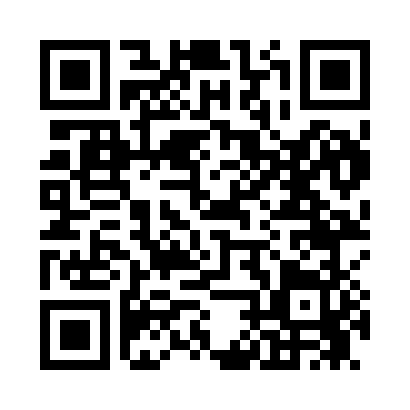 Prayer times for Septa, Virginia, USAMon 1 Jul 2024 - Wed 31 Jul 2024High Latitude Method: Angle Based RulePrayer Calculation Method: Islamic Society of North AmericaAsar Calculation Method: ShafiPrayer times provided by https://www.salahtimes.comDateDayFajrSunriseDhuhrAsrMaghribIsha1Mon4:225:511:115:038:3010:002Tue4:225:521:115:038:3010:003Wed4:235:521:115:038:309:594Thu4:235:531:115:038:309:595Fri4:245:531:125:038:309:596Sat4:255:541:125:038:299:587Sun4:265:541:125:048:299:588Mon4:265:551:125:048:299:579Tue4:275:551:125:048:299:5710Wed4:285:561:125:048:289:5611Thu4:295:571:125:048:289:5512Fri4:305:571:135:048:279:5513Sat4:315:581:135:048:279:5414Sun4:325:591:135:048:279:5315Mon4:335:591:135:048:269:5316Tue4:346:001:135:048:259:5217Wed4:356:011:135:048:259:5118Thu4:366:021:135:048:249:5019Fri4:376:021:135:048:249:4920Sat4:386:031:135:048:239:4821Sun4:396:041:135:048:229:4722Mon4:406:051:135:048:229:4623Tue4:416:051:135:048:219:4524Wed4:426:061:135:048:209:4425Thu4:436:071:135:038:199:4326Fri4:446:081:135:038:199:4227Sat4:456:081:135:038:189:4128Sun4:466:091:135:038:179:4029Mon4:476:101:135:038:169:3930Tue4:486:111:135:028:159:3831Wed4:496:121:135:028:149:36